	AUDE Awards 2022 Application Form
Return the completed form and supporting evidence to info@aude.ac.uk by 28 January 2022.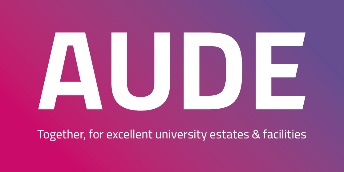 Check www.aude.ac.uk/awards for eligibility, criteria and FAQsYour Details Name
Job titleInstitution
Email
Endorsement from director of estates or equivalent
This person may be contacted to confirm, support or comment on the nomination(s)Endorsement from director of estates or equivalent
This person may be contacted to confirm, support or comment on the nomination(s)Name

Name

Job title

Job title

Email

Email

Your nominations
Add an X next to each category you wish to apply for and complete the relevant section(s)Your nominations
Add an X next to each category you wish to apply for and complete the relevant section(s)A. Estates/Facilities Team of the Year AwardB. Emerging Talent AwardC. University Impact Initiative of the Year AwardD. Chair’s Award for Long Term ContributionE. Reaching HigherEstates/Facilities Team of the Year Award
Questions? Contact info@aude.ac.uk | 01509 22 88 36Estates/Facilities Team of the Year Award
Questions? Contact info@aude.ac.uk | 01509 22 88 36Name of the function/team and institution:Name of the function/team and institution:Contact details of key team member (name, telephone and email):Contact details of key team member (name, telephone and email):Outline the details of the team you are nominating (250 words) Outline the details of the team you are nominating (250 words) Explain the team performance and achievements of the team? (500 words) (350 points)Explain the team performance and achievements of the team? (500 words) (350 points)How does this team benefit and contribute to the overall institution and how is this impact measured? (250 words) (350 points)How does this team benefit and contribute to the overall institution and how is this impact measured? (250 words) (350 points)Describe the portability, applicability the team has to a wider audience and how it benefits other colleagues or institutions in the sector (300 words) (300 points)Describe the portability, applicability the team has to a wider audience and how it benefits other colleagues or institutions in the sector (300 words) (300 points)Supporting evidence; To provide supporting evidence, such as accreditation by a professional body, please attach with this form and email to info@aude.ac.uk.Judges will view footage and images related to your application. Please include links to video and/or photos below (optional)Supporting evidence; To provide supporting evidence, such as accreditation by a professional body, please attach with this form and email to info@aude.ac.uk.Judges will view footage and images related to your application. Please include links to video and/or photos below (optional)Emerging Talent Award
Questions? Contact info@aude.ac.uk | 01509 22 88 36Emerging Talent Award
Questions? Contact info@aude.ac.uk | 01509 22 88 36Name, job title and institution of nominee:Name, job title and institution of nominee:Nominee’s contact details (name, telephone and email):Nominee’s contact details (name, telephone and email):Outline the details of the individual you are nominating (250 words)Outline the details of the individual you are nominating (250 words)How can the impact of this individual performance and achievements be measured? (500 words) (350 points)How can the impact of this individual performance and achievements be measured? (500 words) (350 points)How does the work of this individual contribute to the overall strategy and mission of the department or institution? (250 words) (300 points)How does the work of this individual contribute to the overall strategy and mission of the department or institution? (250 words) (300 points)Explain how the work of this individual might have wider relevance to other colleagues or institutions in the sector (3 00 words) (200 points)Explain how the work of this individual might have wider relevance to other colleagues or institutions in the sector (3 00 words) (200 points)Explain how the work of this individual goes above and beyond the norm. What is their potential? (250 words) (200 points)Explain how the work of this individual goes above and beyond the norm. What is their potential? (250 words) (200 points)Any other information the judges may find relevant (150 words)Any other information the judges may find relevant (150 words)Supporting evidence; To provide supporting evidence, such as accreditation by a professional body, please attach with this form and email to info@aude.ac.uk.Judges will view footage and images related to your application. Please include links to video and/or photos below (optional)Supporting evidence; To provide supporting evidence, such as accreditation by a professional body, please attach with this form and email to info@aude.ac.uk.Judges will view footage and images related to your application. Please include links to video and/or photos below (optional)University Impact Initiative of the Year Award
Questions? Contact info@aude.ac.uk | 01509 22 88 36Name of initiative:Contact details of key member(s) (name, telephone and email):Name of institution and/or partner organisation if applicable: Outline the details of initiative you are nominating (250 words)How can the impact of this initiative be measured and what is the institutional benefit? (500 words) (400 points)How is the work of this initiative communicated and what is the institution awareness?  (250 words) (200 points)Explain how the work of this initiative might have wider relevance and is applicable to other colleagues or institutions in the sector (300 words) (250 points)Explain the innovativeness behind this initiative, how does it go above and beyond the norm. Be specific (250 words) (150 points)Any other information the judges may find relevant (150 words)Supporting evidence; To provide supporting evidence, such as accreditation by a professional body, please attach with this form and email to info@aude.ac.uk.Judges will view footage and images related to your application. Please include links to video and/or photos below (optional)Chair’s Award for Long Term Contribution
Questions? Contact info@aude.ac.uk | 01509 22 88 36Name, job title and institution of nominee:Nominee’s contact details (name, telephone and email):Outline the details of individual you are nominating (250 words)How long has the individual been in their role and in the sector?Describe the individual performance in their role and how impactful their achievements have been? (500 words) (400 points)Explain how the work of this individual has benefited to their/the team and institution(s) over time (300 words) (300 points)Explain how the work and achievements of this individual might have wider relevance to other colleagues or institutions in the sector and with AUDE (300 words) (300 points)Any other information the judges may find relevant (150 words)Supporting evidence; To provide supporting evidence, such as accreditation by a professional body, please attach with this form and email to info@aude.ac.uk.Judges will view footage and images related to your application. Please include links to video and/or photos below (optional)Reaching Higher
Questions? Contact info@aude.ac.uk | 01509 22 88 36Name of initiative/team/individual and institution:Contact details of key member(s) (name, telephone and email):Outline the details of initiative you are nominating (250 words)What is the performance and achievements of this initiative? How is measured over time? (500 words) (400 points)How does the work of this initiative contribute and benefit the overall strategy and mission of the department, institution, sector and wider community? (250 words) (300 points)Explain the innovativeness behind this initiative, how does it go above and beyond the norm. Be specific (250 words (300 points) Any other information the judges may find relevant (150 words)Supporting evidence; To provide supporting evidence, such as accreditation by a professional body, please attach with this form and email to info@aude.ac.uk.Judges will view footage and images related to your application. Please include links to video and/or photos below (optional)